LEONARDO CHI?Da uomo comune nato in un piccolo paesino della Toscana a grande genio universale! “Noi come Leonardo” è il pensiero che abbiamo voluto proporre ai nostri alunni, per dare fiducia in sé stessi ed incoraggiarli.Iniziamo l’anno scolastico con un’uscita didattica!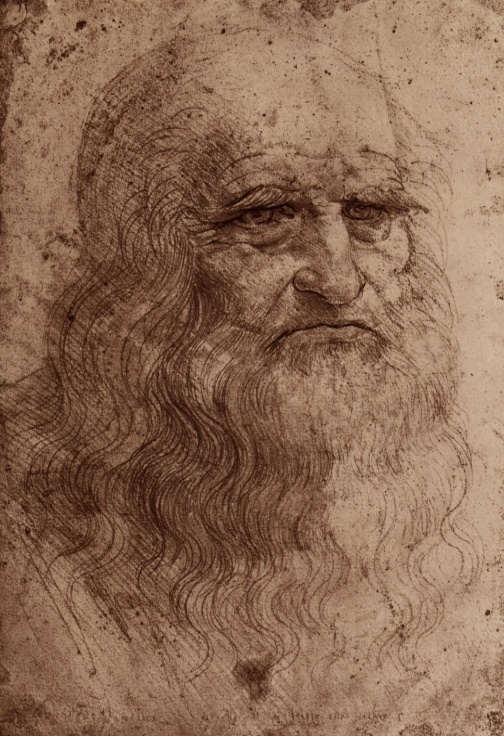 Il 7 e 14 ottobre 2019 noi maestre e alunni delle classi quinte della Scuola Manzoni, ci siamo recati al museo farfalla presso la Fabbrica del vapore di Milano, per partecipare a un percorso ludico-didattico su Leonardo da Vinci, in occasione dei 500 anni della sua morte. 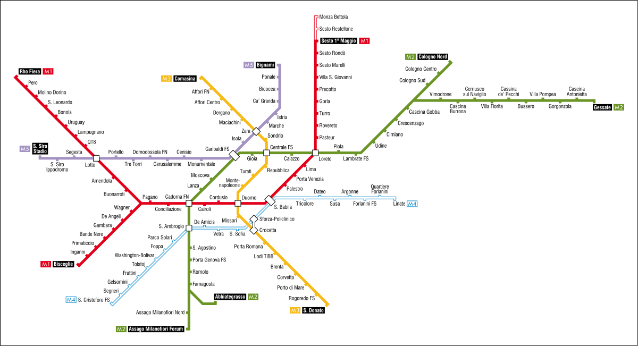 Abbiamo deciso di affrontare il viaggio con i mezzi pubblici ed era anche la prima volta per molti dei nostri alunni: tram e metropolitana Lilla…. ed eccoci già a Milano! 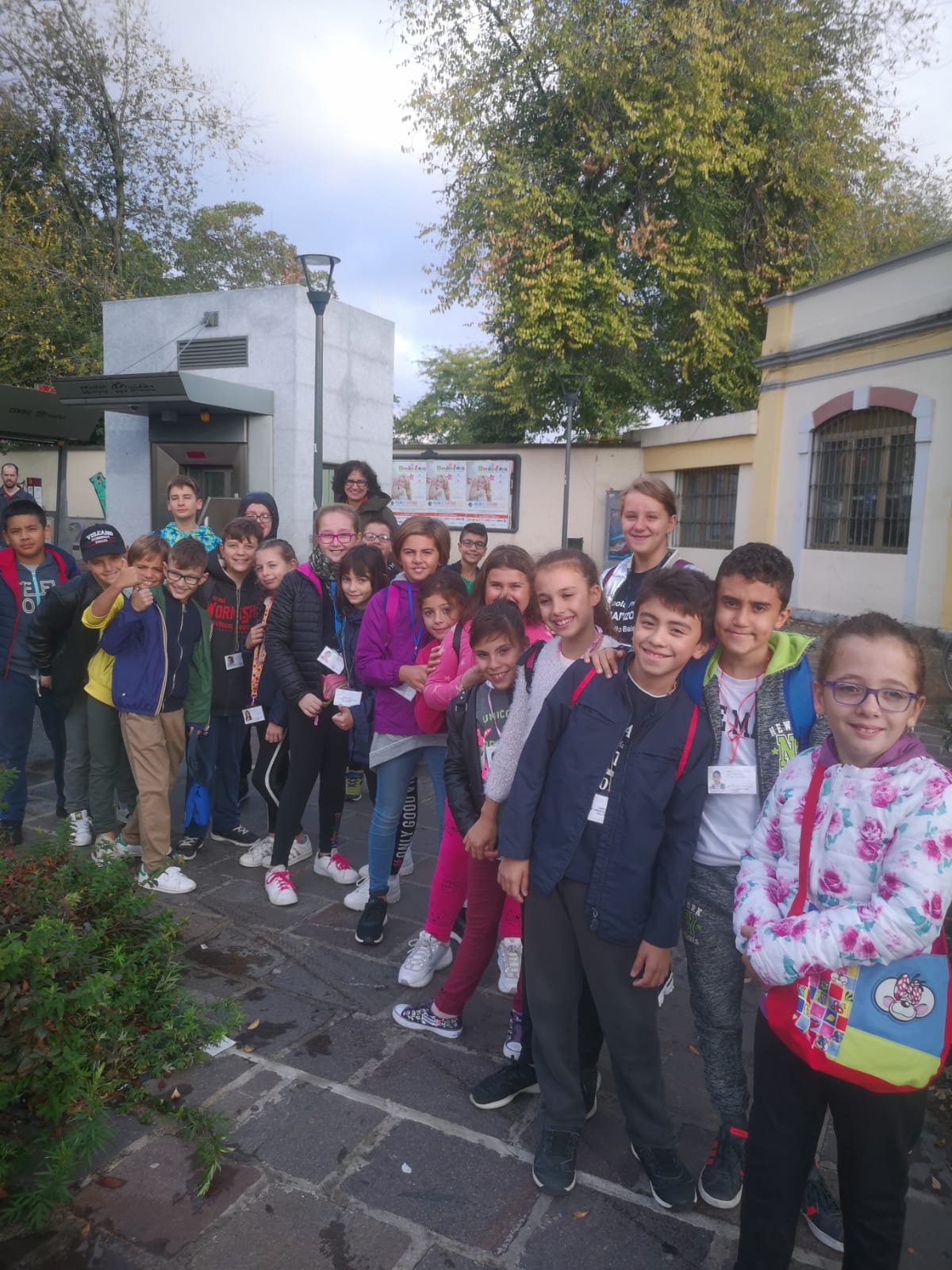 Oltrepassiamo il cortile della Fabbrica del Vapore, raggiungiamo gli spazi del Museo Farfalla e ci ritroviamo subito immersi in un’accattivante atmosfera rinascimentale!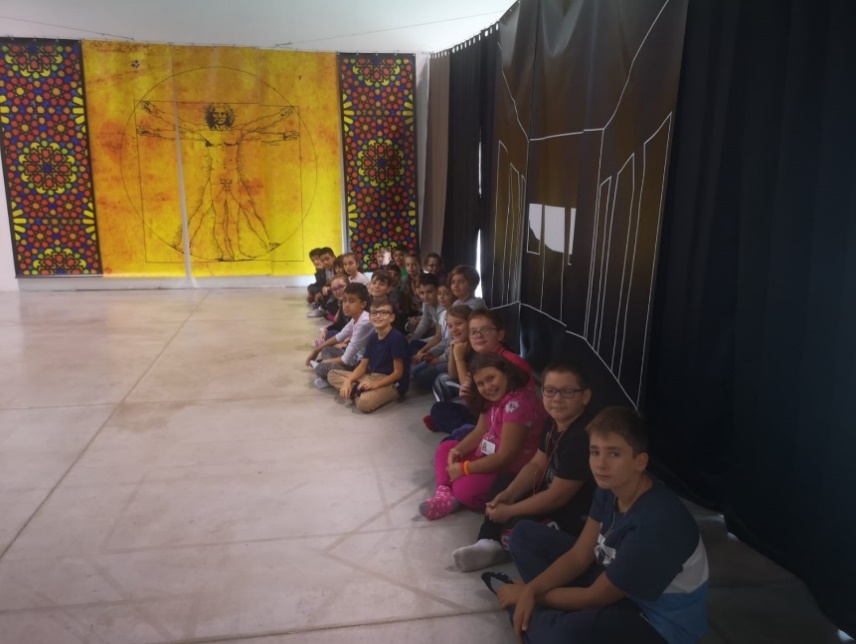 Incuriositi ed emozionati i bambini cominciano ad ascoltare questo lungo e divertente racconto ricco di curiosità, di storie, di avventure vissute.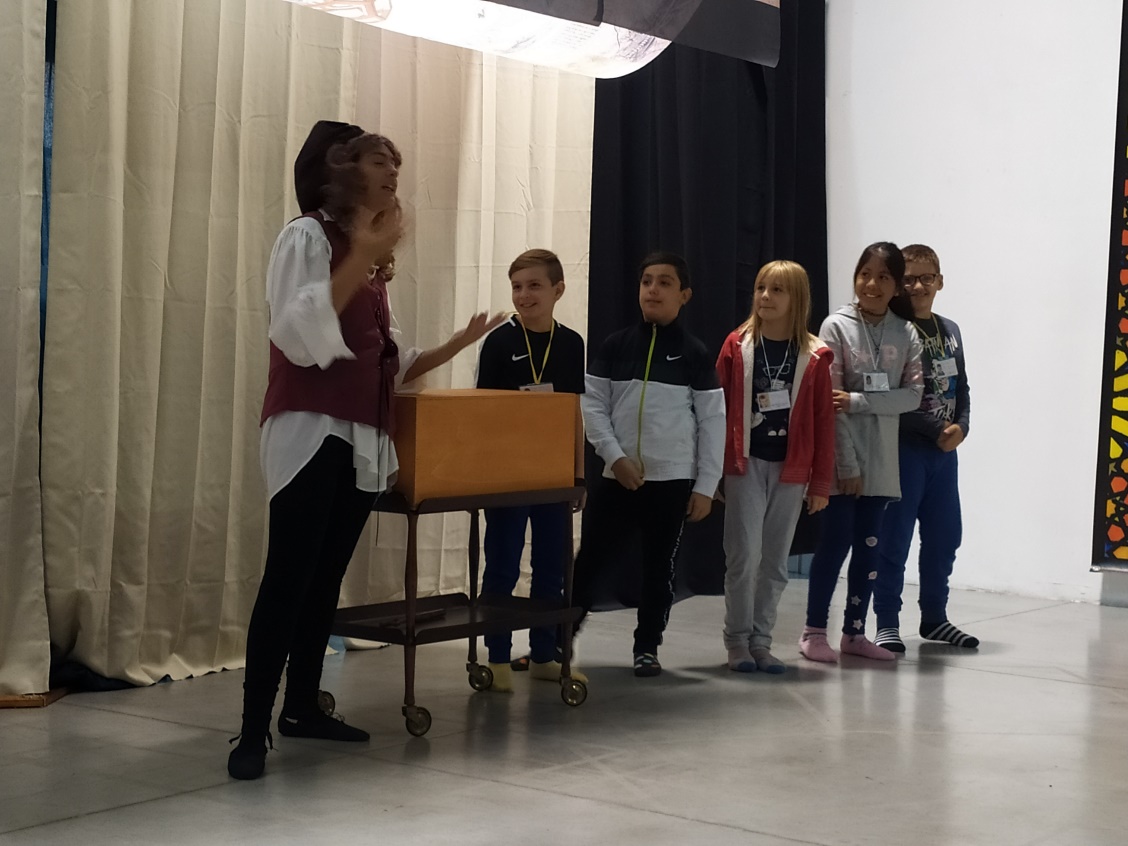 Scoprono che in questo  spettacolo- laboratorio, Leonardo ha provato a farsi ammettere alla corte del Duca di Milano, ma continuamente ha avuto bisogno dell’immaginazione di tutti i bambini per scoprire cosa interessasse davvero al Moro: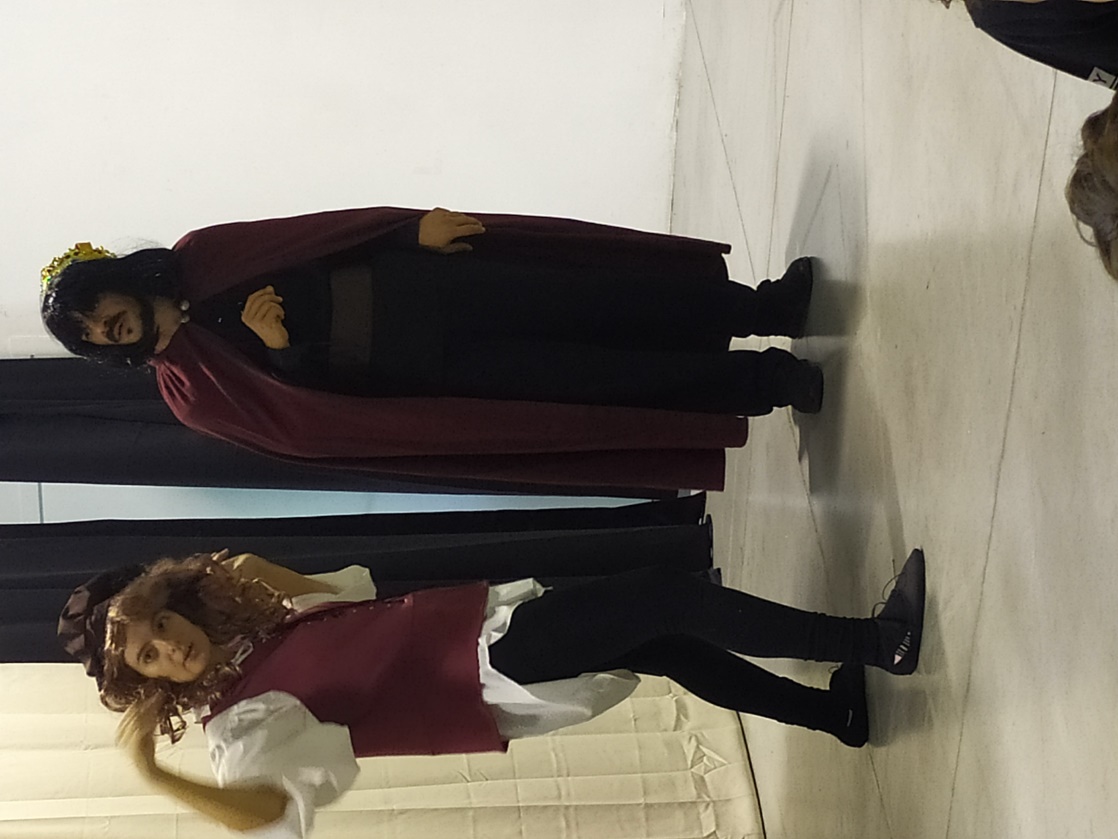 la musica o l’architettura? L’anatomia o l’idraulica?La fisica o gli indovinelli?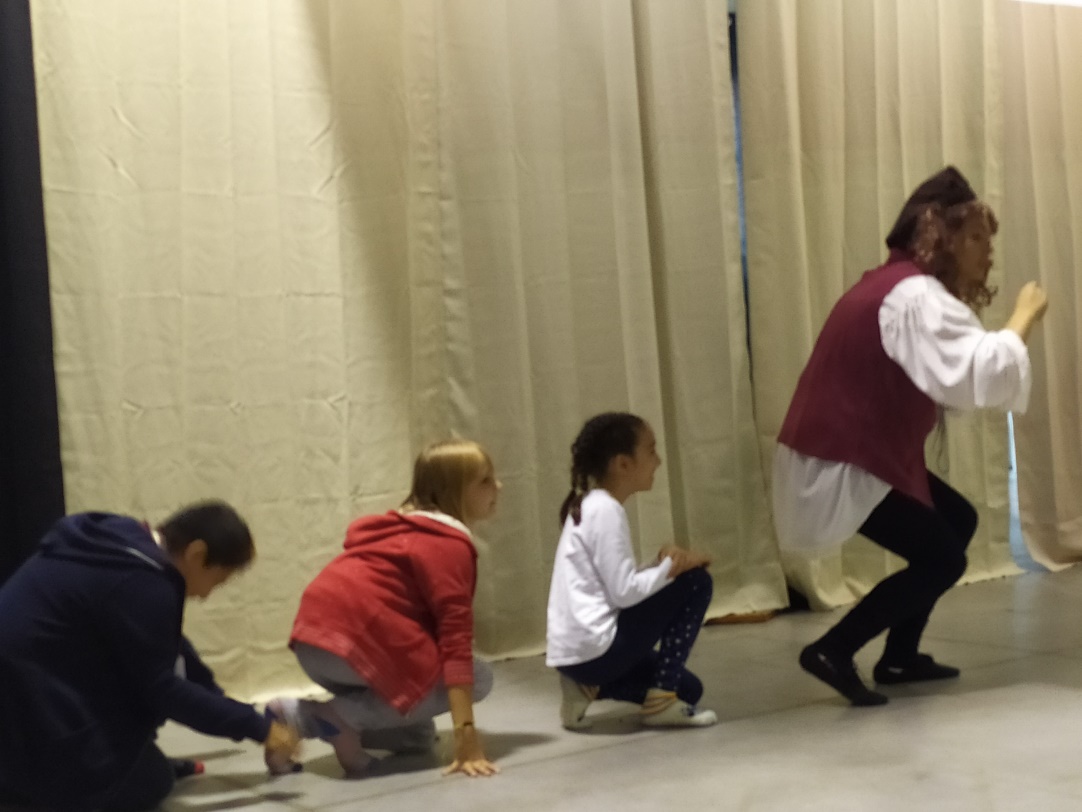 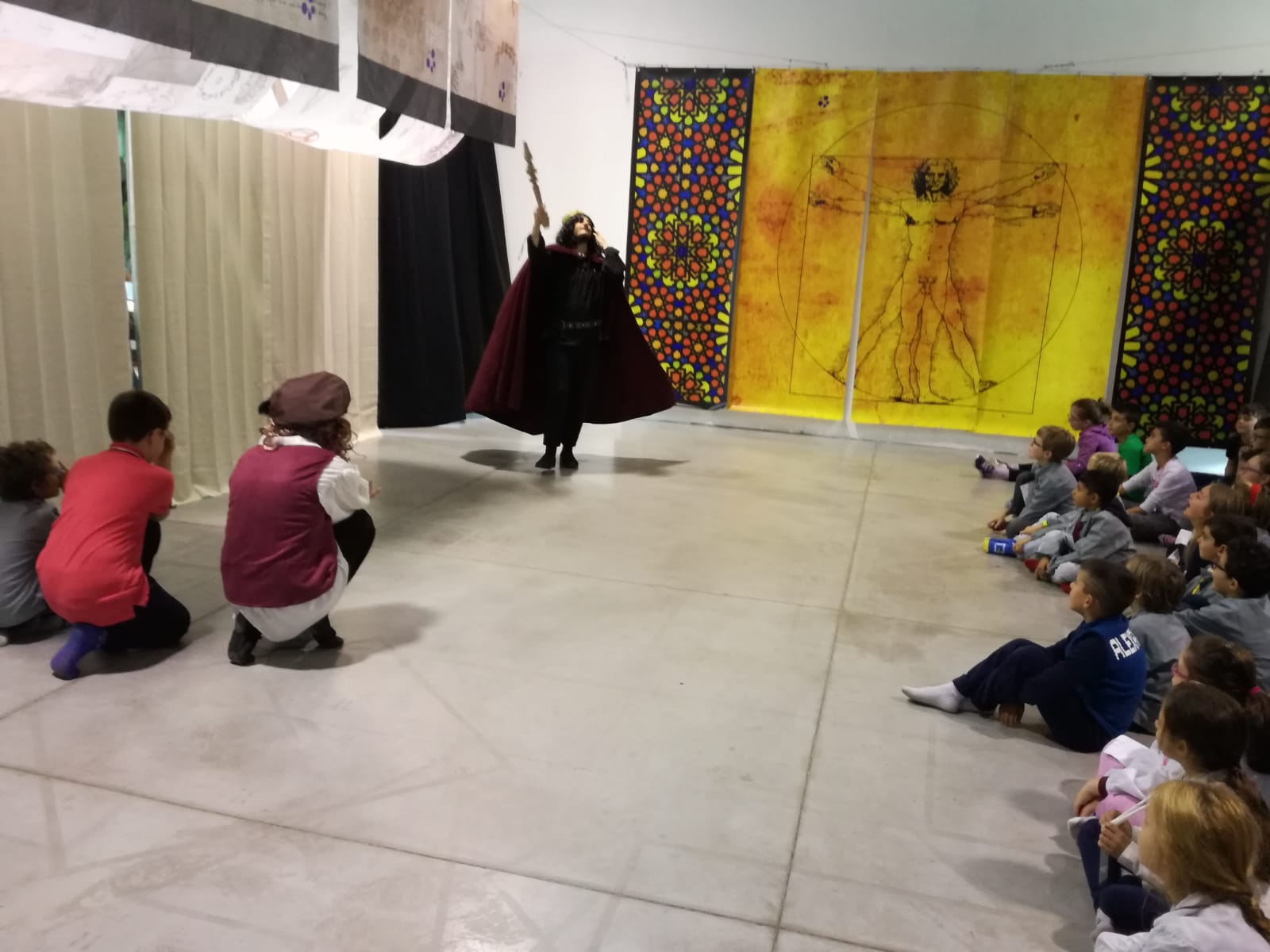 Eccoli a lavoro con i progetti di ingegneria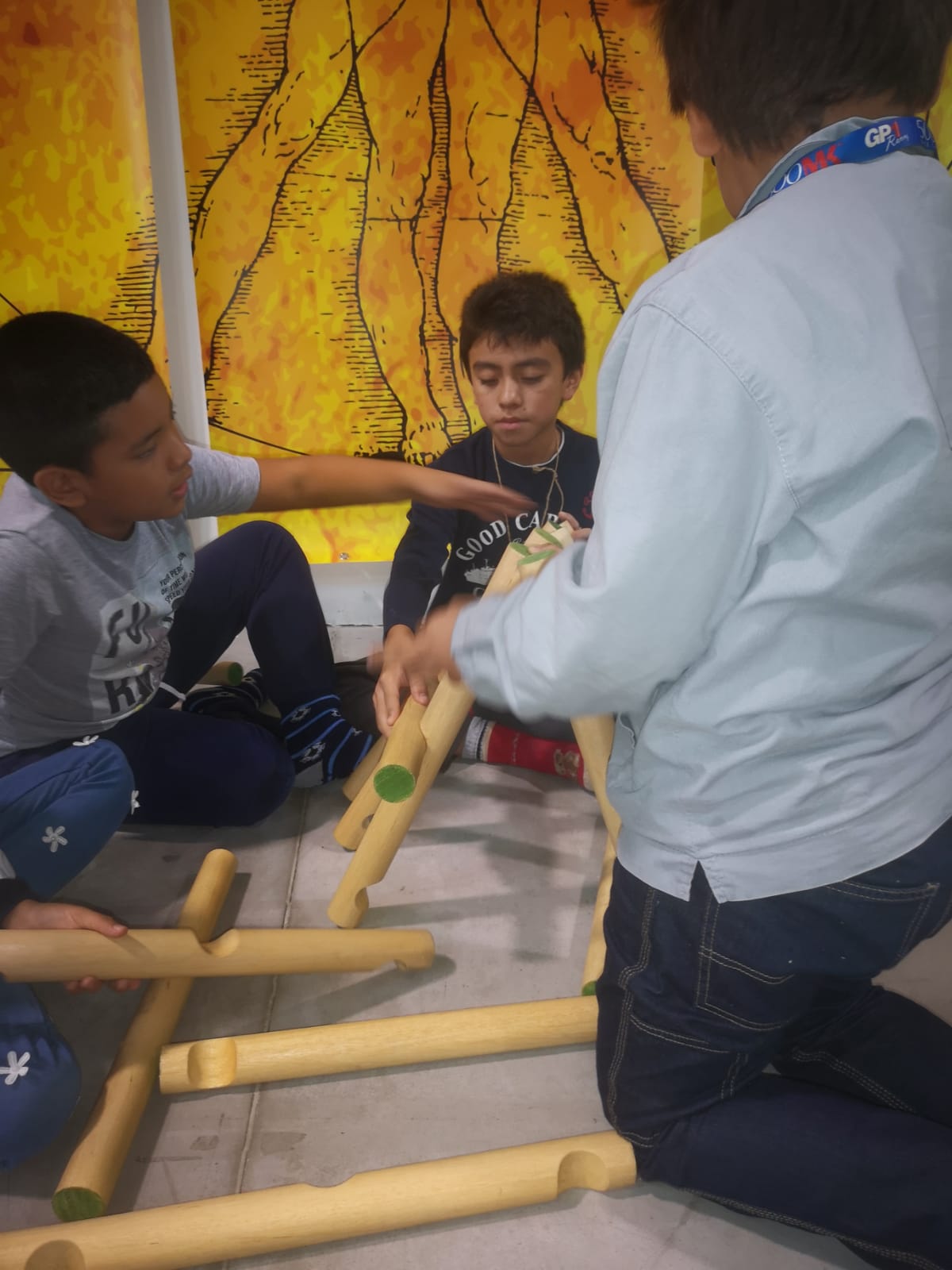 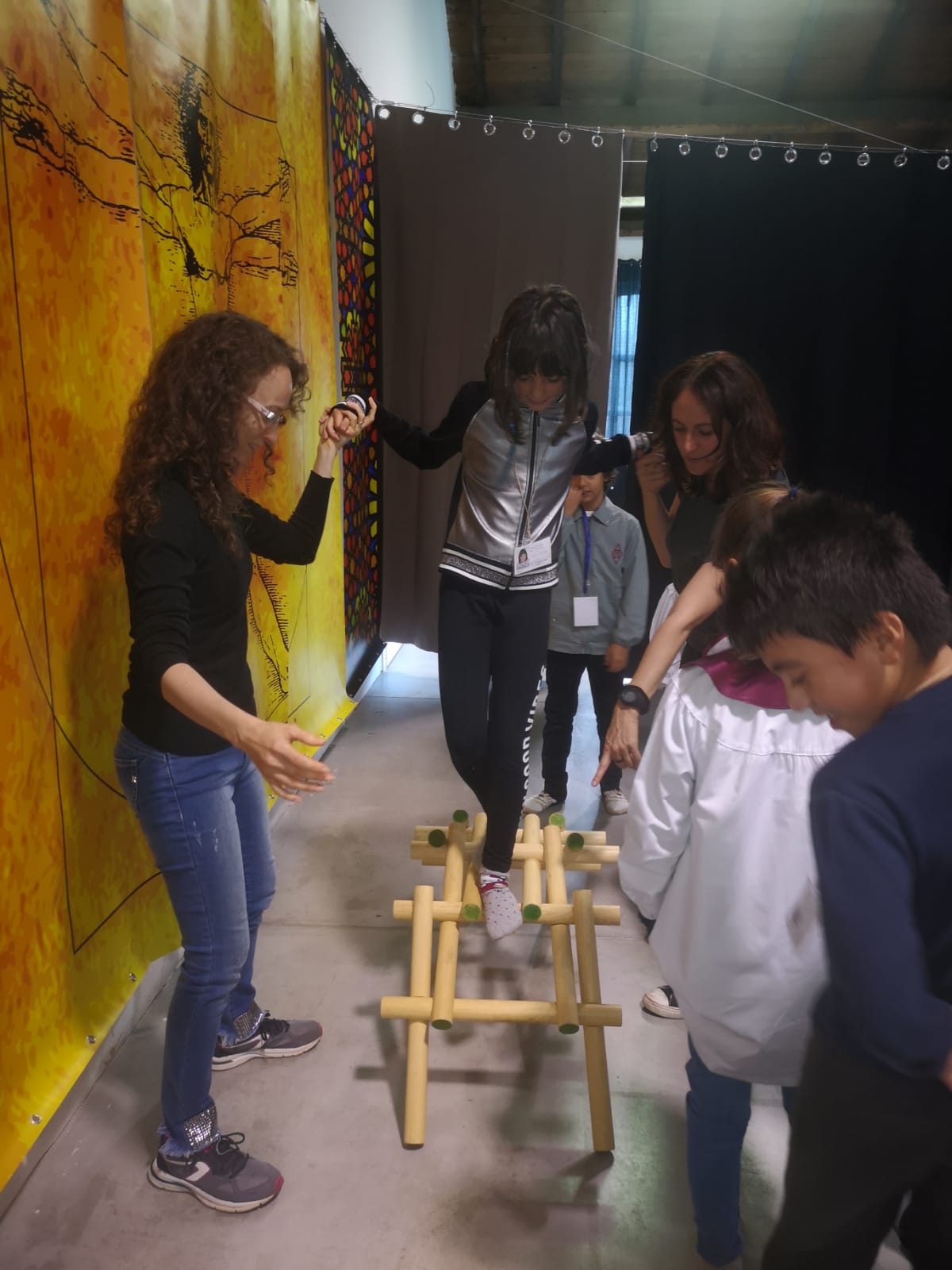 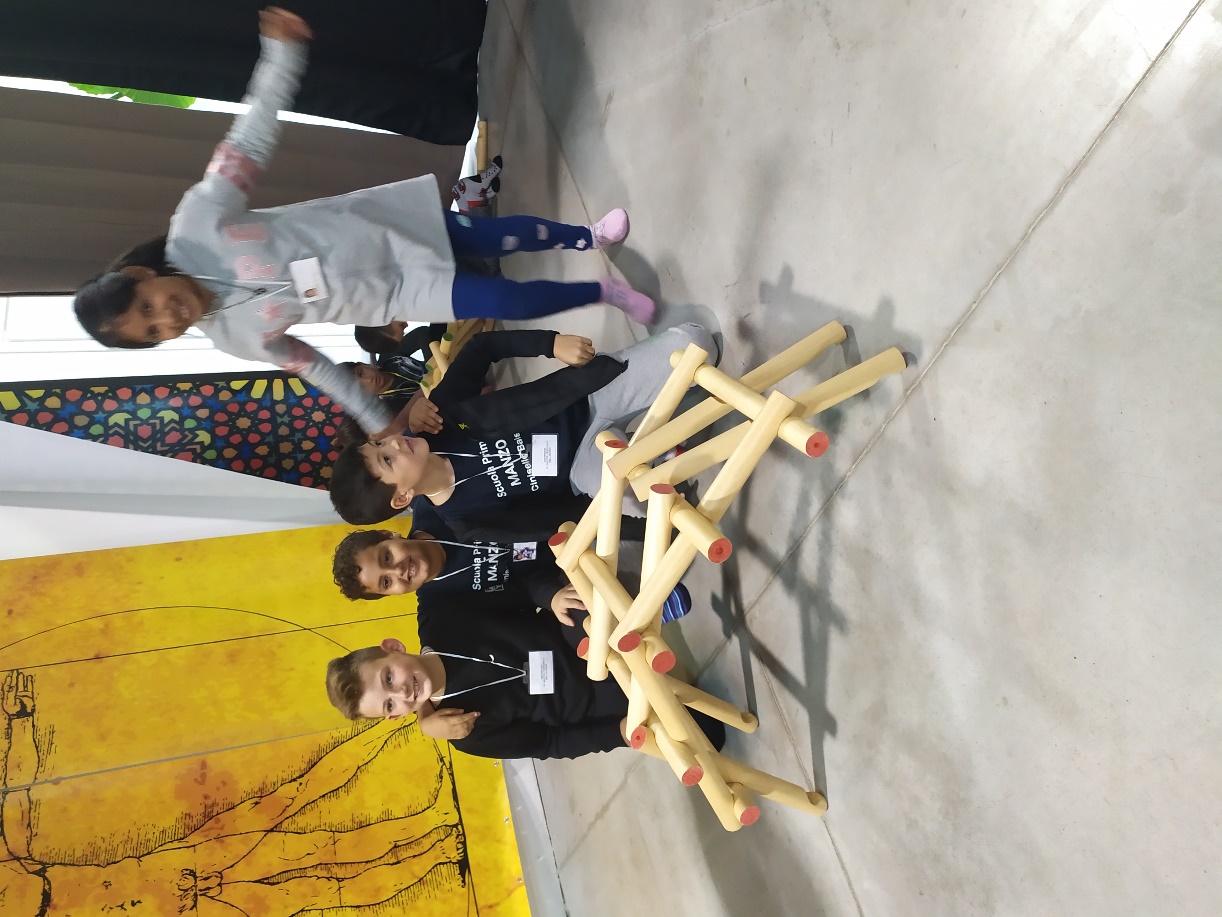 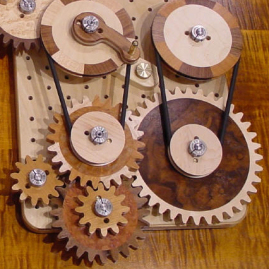 Esperimenti di anatomia….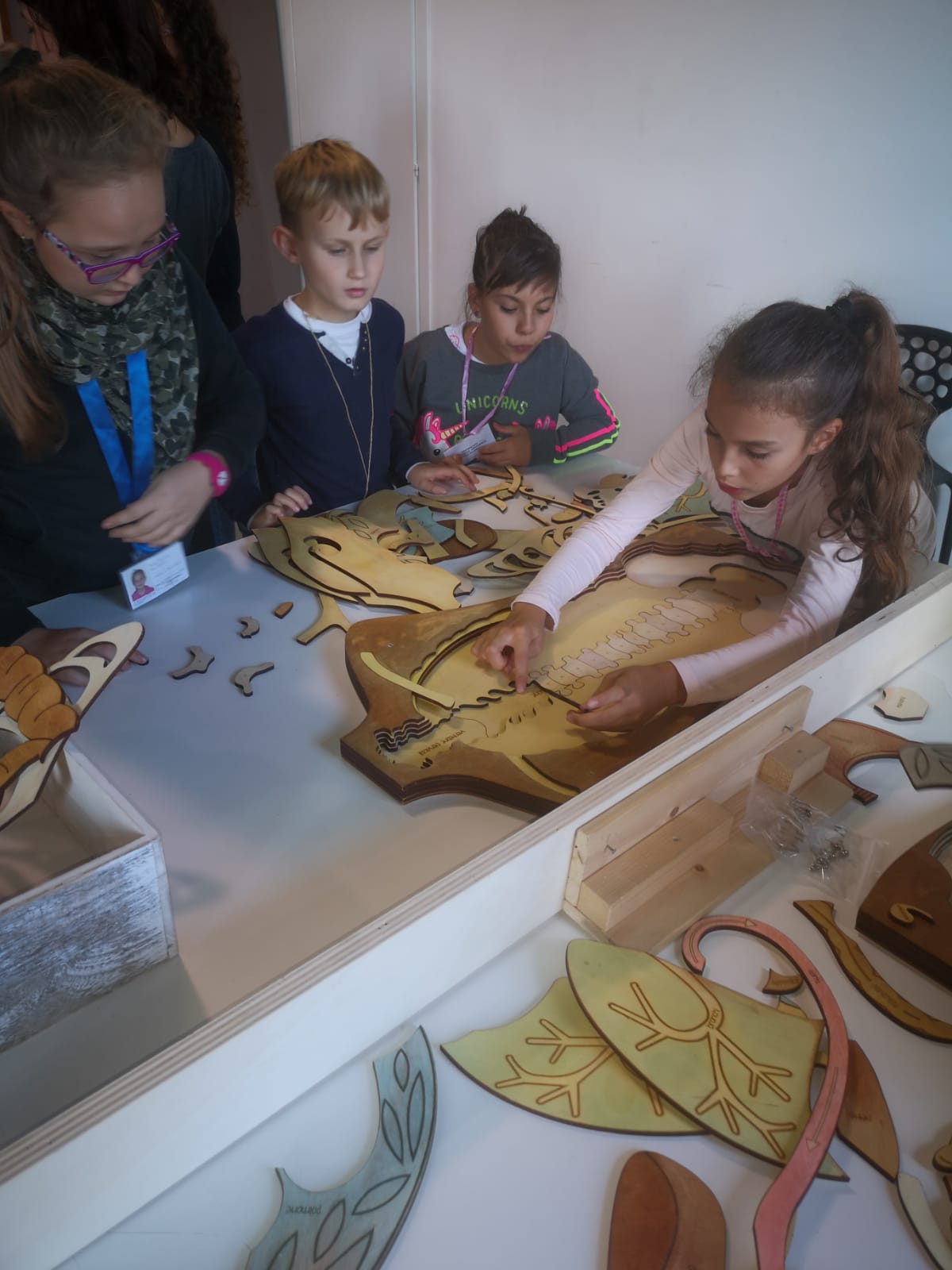 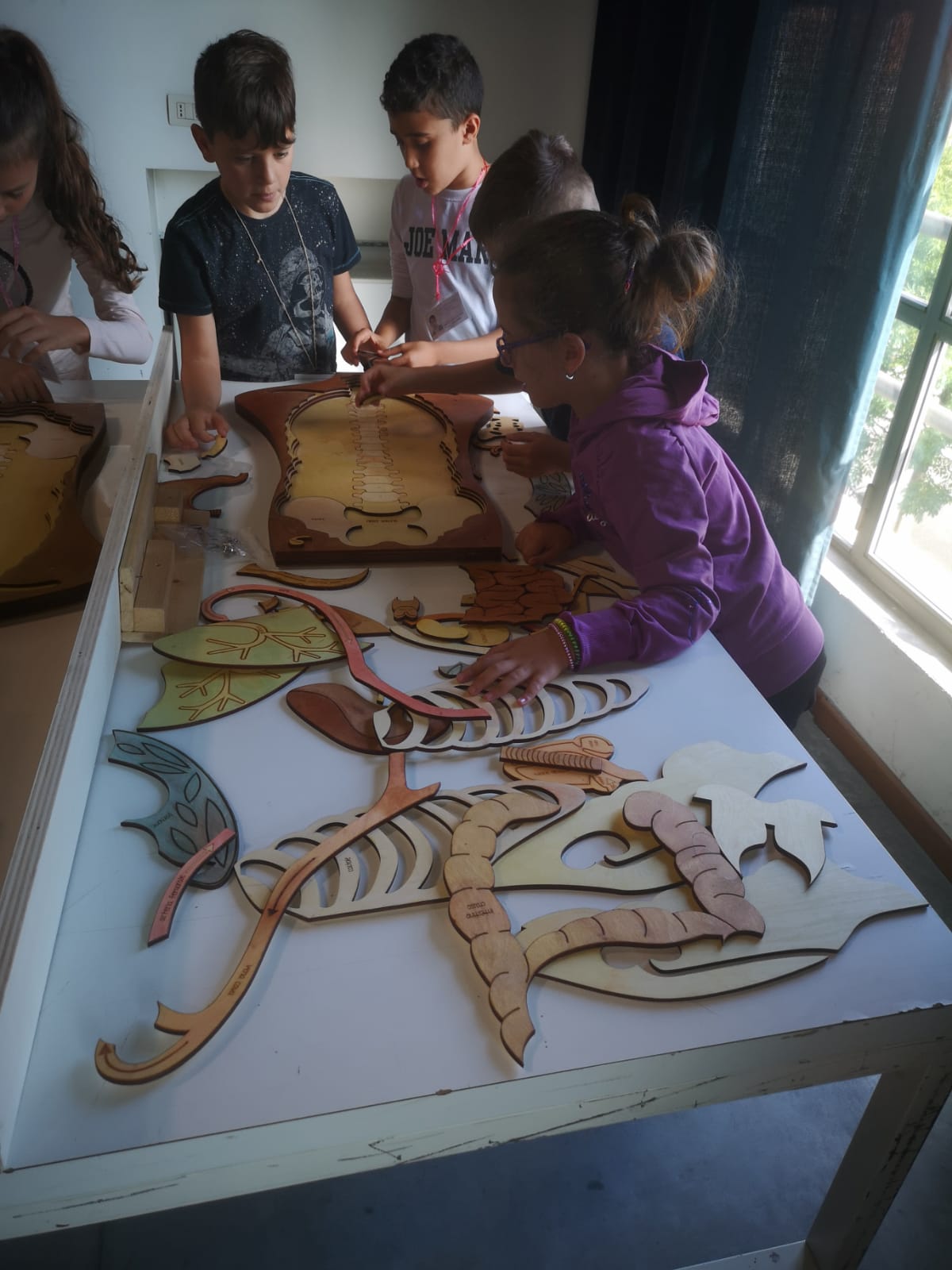 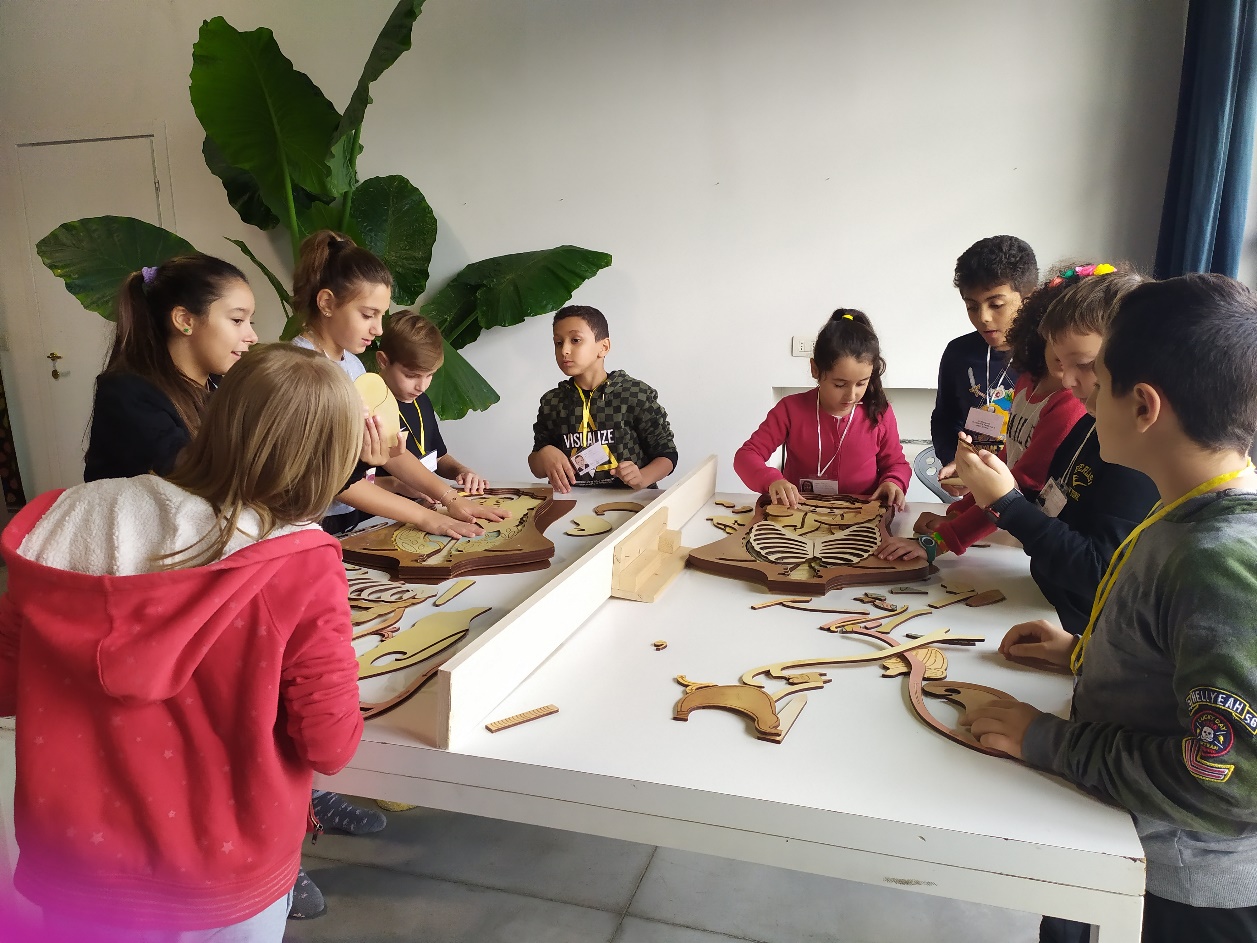 Ludovico il Moro era forse in cerca solo di un party planner per il matrimonio di suo nipote?!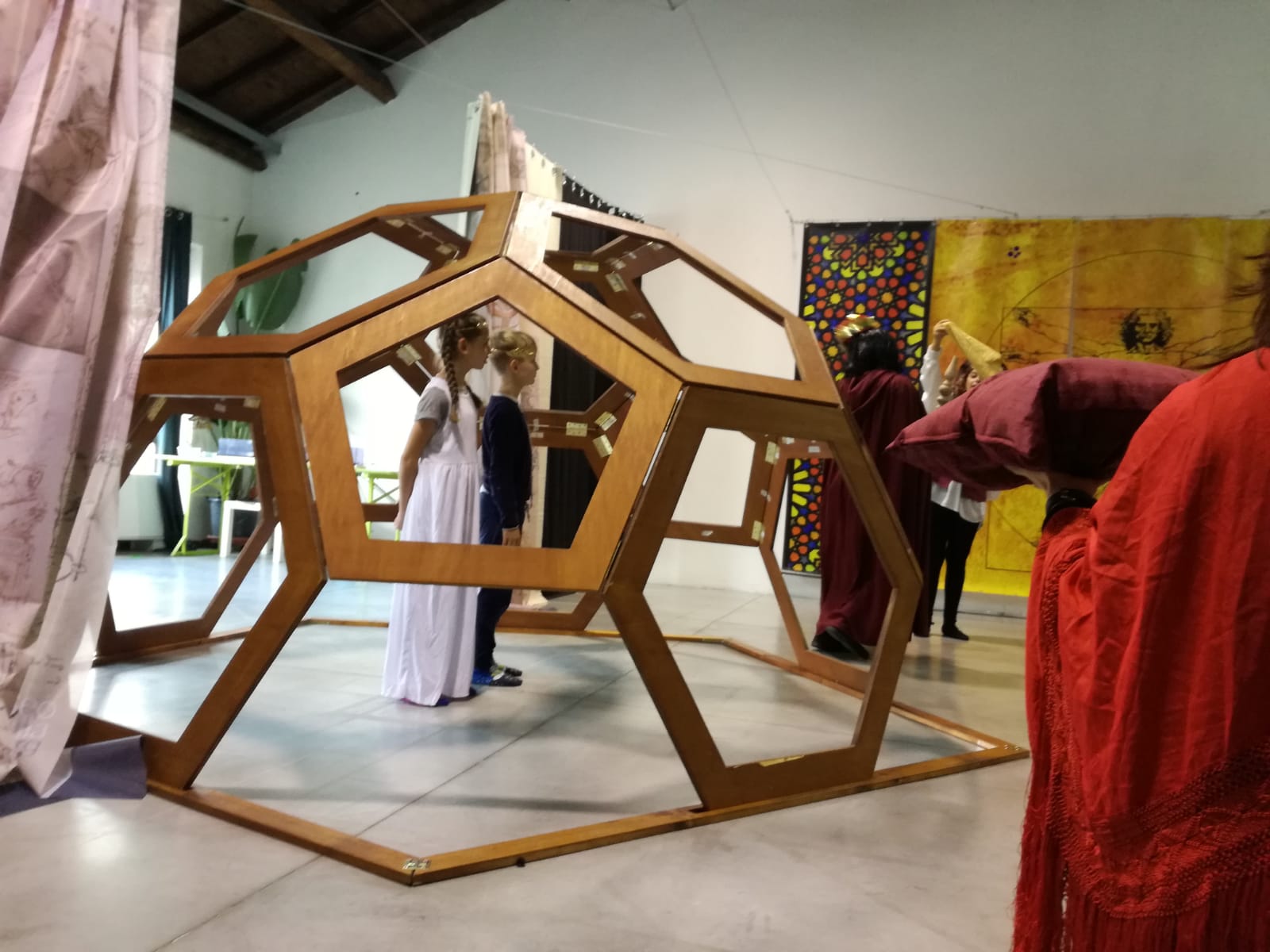 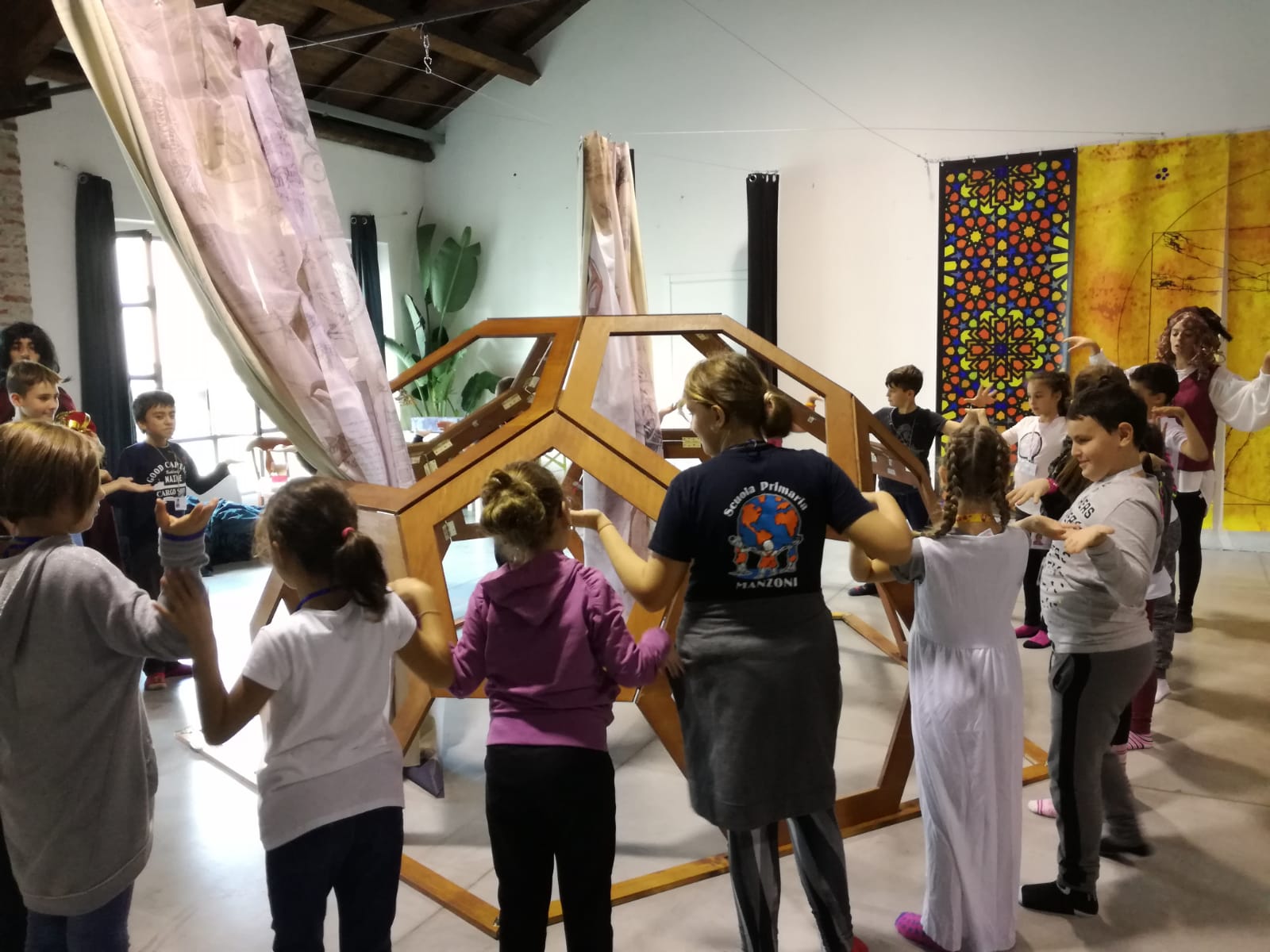 Dopo tanto ragionare è tempo di fermarsi e riflettere…Ecco un momento emozionante di arte e poesia.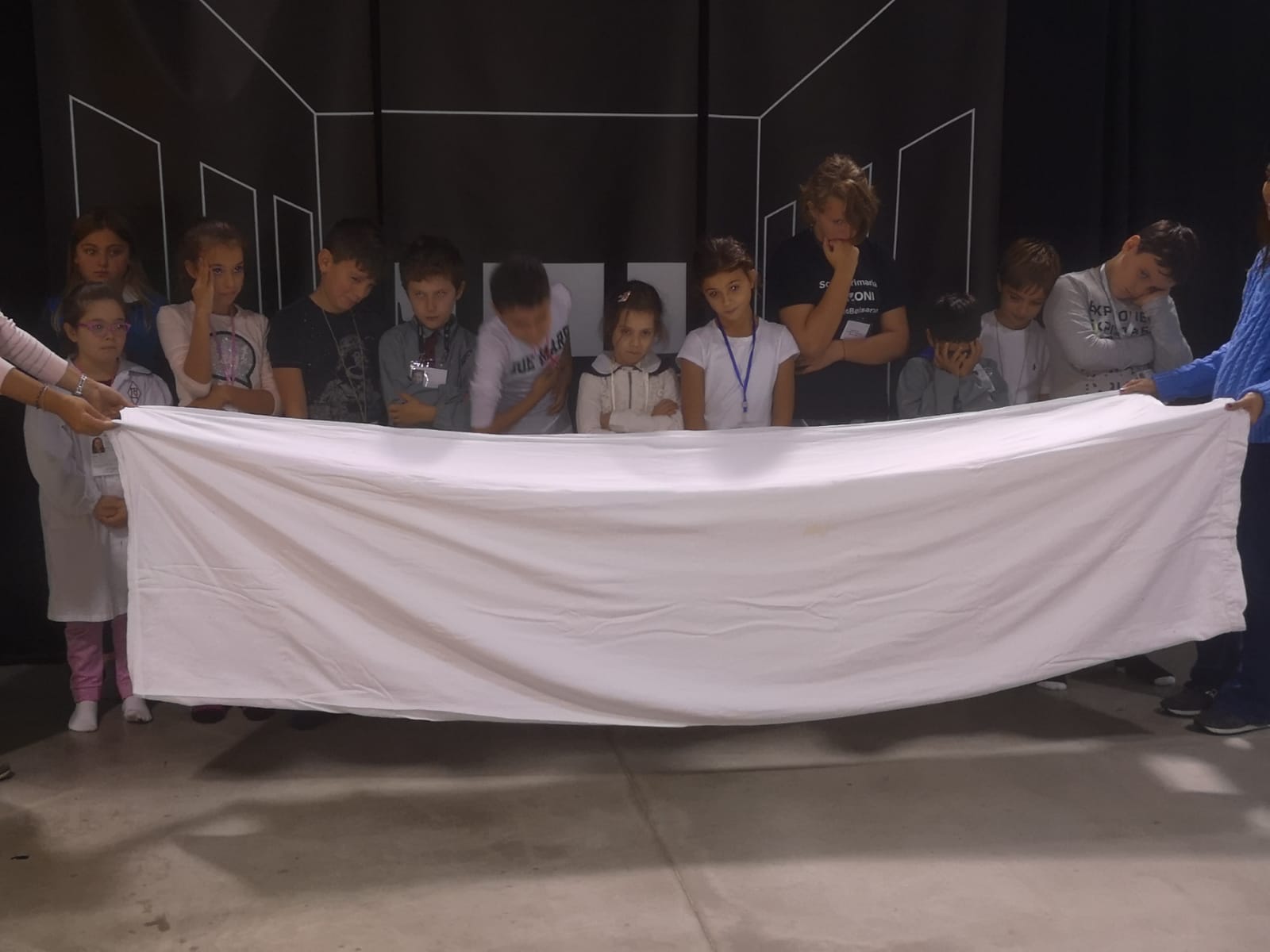 Leonardo chi? È stato un incontro intenso, vitale, divertente e curioso, in cui i bambini hanno avuto il tempo di ascoltare, pensare, giocare, sperimentare. 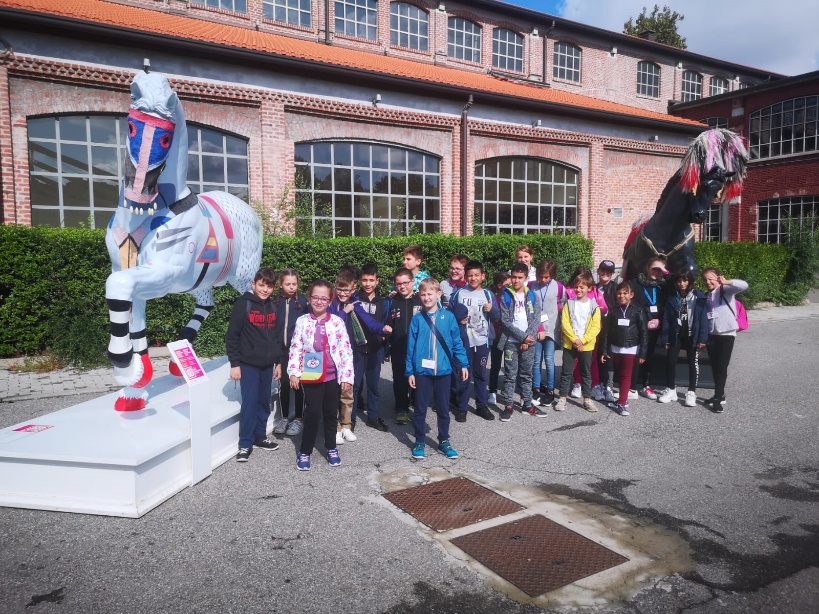 Gli alunni erano molto molto soddisfatti per una giornata divertente ed istruttiva che, come tutte le cose che piacciono, è davvero “volata”!!